Dokumentation der telefonischen Inanspruchnahme der Rufbereitschaft 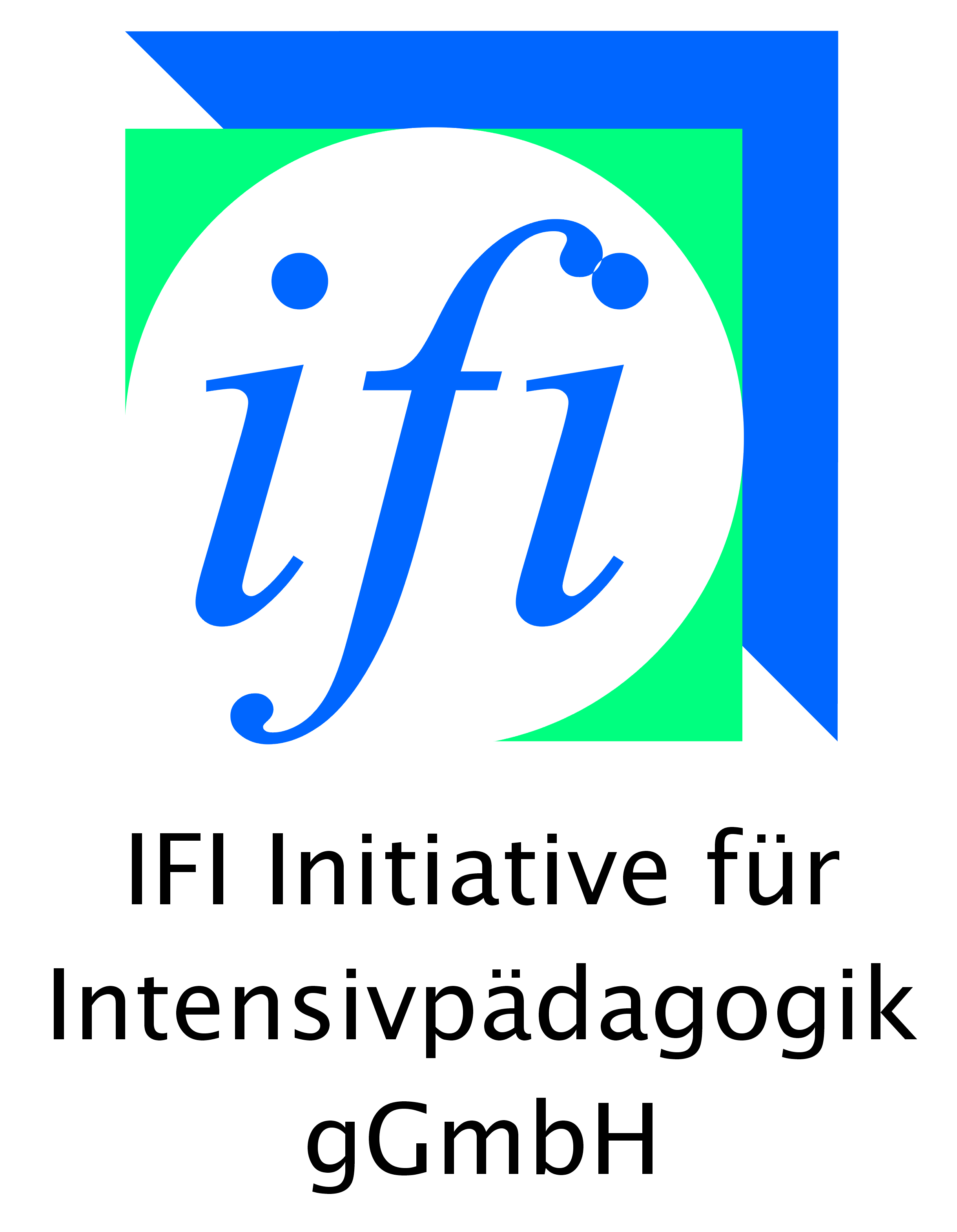 Am  ____________________Von ____________________ bis ____________________Im Projekt ______________________________Gesprächsleitfaden (bitte stets vollständig und gut lesbar ausfüllen)Besprochen und für die Richtigkeit: Wer bin ich?Wo arbeite ich?Wen habe ich am Telefon?Was ist passiert?Beteiligte Personen/ Institutionen?(Auf relevante Informationen begrenzen!)Was habe ich bereits unternommen/ ausprobiert?Was möchte ich von der Rufbereitschaft?(bitte entsprechendes ankreuzen)Stabilisierung für michRückmeldung/ Reflektion bez. Meines HandelnsPädagogische IdeenUnterstützung vor OrtSonstigesWelche konkreten Absprachen werden getroffen?(bitte entsprechendes ankreuzen )Ausprobieren der Ideen und erneutes Telefonat in _____ MinutenUnterstützung vor Ort
(wie lange braucht die rufbereitschaftleistende Person bis zum Projekt)Muss die Projektleiterrufbereitschaft informiert werden?Wenn ja, wer macht das?Sonstiges Ort, DatumUnterschrift Mitarbeiterin/ MitarbeiterOrt, DatumUnterschrift Projektleitung